Date: Tuesday April 14th 2020              ASSIGNMENT #2                 (on-line instruction AMI1OP/2OP)1. PERFORMANCE TECHNIQUE: VIDEO due Monday April 20th.    *SHARE THE VIDEO IN GOOGLE DRIVE: robert.kettle@tdsb.on.ca    *SUBMIT THE EVALUATION SHEET TO: turnitin.com        It is important to practice everyday!        Sometimes space is a problem. Speak to parents about practice space. Be creative.       Each assignment will include a technical component for your instrument that you should        practice everyday. This practice will lead to a video assignment similar to the ones 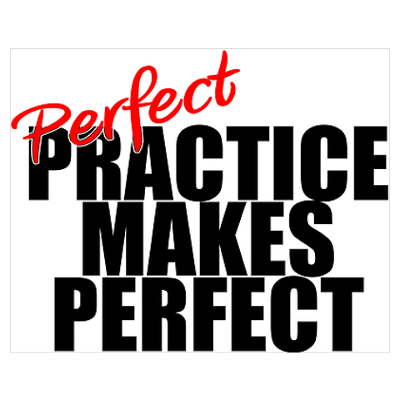        that we organized through Google Drive at the beginning of the course. * Please make a VIDEO of you playing the Chromatic Scales II from Memory  - pay attention to the table of evaluations (show Dynamic Contrast)  - pay attention to articulations 3) up & down then 4) up & down  - take care that your fingers, embouchure, posture are visible  - don’t have the camera too close.* this technical assignment is in the folder “Chromatic Scales II.”2. CATCH-UP: I must have your work by Wednesday April 15th to have time to mark it                         because I have to submit marks on the 16th.                         Please check that you have marks for all of the work in turnitin.com:Chromatic Scale IMajor Scale and Arpeggio I (submit rubric from earlhaig.ca)Self-Evaluation of your video Major Scales & Arpeggio I (see earlhaig.ca)Chamber Music Written Assignment (see earlhaig.ca)Chamber Music Performance Evaluation (submit the rubric from earlhaig.ca)[Sight Reading Unit is on-hold until it can be completed in class]* If you are missing assignments please CATCH-UP. There is time to catch-up. Pace yourself. * Work not submitted by Wednesday 15th will be marked for the next round of marks* Assignments are explained at earlhaig.ca. * All work to be evaluated must be submitted to turnitin.com